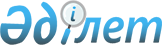 О бюджете Коргалжынского сельского округа Коргалжынского района на 2023-2025 годыРешение Коргалжынского районного маслихата Акмолинской области от 26 декабря 2022 года № 6/27.
      В соответствии с пунктом 2 статьи 9-1 Бюджетного кодекса Республики Казахстан, подпунктом 1) пункта 1 статьи 6 Закона Республики Казахстан "О местном государственном управлении и самоуправлении в Республике Казахстан", Коргалжынский районный маслихат РЕШИЛ:
      1. Утвердить бюджет Коргалжынского сельского округа на 2023-2025 годы согласно приложениям 1, 2, 3 соответственно, в том числе на 2023 год в следующих объемах:
      1) доходы –358 053,9 тысяч тенге, в том числе:
      налоговые поступления – 30 898,3 тысяч тенге;
      неналоговые поступления – 0,0 тысяч тенге;
      поступления трансфертов –327 155,6 тысяч тенге;
      2) затраты – 365 627,7 тысяч тенге;
      3) сальдо по операциям с финансовыми активами – 0,0 тысяч тенге, в том числе:
      приобретение финансовых активов – 0,0 тысяч тенге;
      4) дефицит (профицит) бюджета – (-7 573,8) тысяч тенге;
      5) финансирование дефицита (использование профицита) бюджета – 7 573,8тысяч тенге.
      Сноска. Пункт 1 - в редакции решения Коргалжынского районного маслихата Акмолинской области от 19.12.2023 № 2/10 (вводится в действие с 01.01.2023).


      2. Учесть, что в бюджете Коргалжынского сельского округа на 2023 год из бюджета района предусмотрена субвенция в сумме 32 998,0 тысяч тенге.
      3. Учесть в составе поступлений бюджета сельского округа целевые текущие трансферты из вышестоящих бюджетов на 2023 год, согласно приложению 4.
      4. Настоящее решение вводится в действие с 1 января 2023 года. Бюджет Коргалжынского сельского округа на 2023 год
      Сноска. Приложение 1 - в редакции решения Коргалжынского районного маслихата Акмолинской области от 19.12.2023 № 2/10 (вводится в действие с 01.01.2023). Бюджет Коргалжынского сельского округа на 2024 год Бюджет Коргалжынского сельского округа на 2025 год Целевые текущие трансферты из вышестоящих бюджетов на 2023 год
      Сноска. Приложение 4 - в редакции решения Коргалжынского районного маслихата Акмолинской области от 19.12.2023 № 2/10 (вводится в действие с 01.01.2023).
					© 2012. РГП на ПХВ «Институт законодательства и правовой информации Республики Казахстан» Министерства юстиции Республики Казахстан
				
      Секретарь Коргалжынского районного маслихата

Б.Рыспаев
Приложение 1 к решению
Коргалжынского районного
маслихата от 26 декабря
2022 года № 6/27
Категория
Категория
Категория
Категория
Сумма, тысяч тенге
Класс
Класс
Класс
Сумма, тысяч тенге
Подкласс
Подкласс
Сумма, тысяч тенге
Наименование
Сумма, тысяч тенге
1
2
3
4
5
I. ДОХОДЫ
358 053,9
1
НАЛОГОВЫЕ ПОСТУПЛЕНИЯ
30 898,3
01
Подоходный налог 
13 613,0
2
Индивидуальный подоходный налог
13 613,0
04
Налоги на собственность
16 448,3
1
Налоги на имущество
984,3
3
Земельный налог
236,0
4
Налог на транспортные средства
15 228,0
05
Внутренние налоги на товары, работы и услуги
837,0
3
Поступления за использование природных и других ресурсов
837,0
2
НЕНАЛОГОВЫЕ ПОСТУПЛЕНИЯ 
0,0
4
ПОСТУПЛЕНИЯ ТРАНСФЕРТОВ
327 155,6
02
Трансферты из вышестоящих органов государственного управления
327 155,6
3
Трансферты из районного (города областного значения) бюджета
327 155,6
Функциональная группа
Функциональная группа
Функциональная группа
Функциональная группа
Функциональная группа
Сумма, тысяч тенге
Подфункция
Подфункция
Подфункция
Подфункция
Сумма, тысяч тенге
 Администратор бюджетных программ
 Администратор бюджетных программ
 Администратор бюджетных программ
Сумма, тысяч тенге
Программа
Программа
Сумма, тысяч тенге
Наименование
Сумма, тысяч тенге
1
2
3
4
5
6
II. ЗАТРАТЫ
365 627,7
01
Государственные услуги общего характера
40 981,4
1
Представительные, исполнительные и другие органы, выполняющие общие функции государственного управления
40 981,4
124
Аппарат акима города районного значения, села, поселка, сельского округа
40 981,4
001
Услуги по обеспечению деятельности акима города районного значения, села, поселка, сельского округа
40 981,4
07
Жилищно-коммунальное хозяйство
49 540,1
3
Благоустройство населенных пунктов
49 540,1
124
Аппарат акима города районного значения, села, поселка, сельского округа
49 540,1
008
Освещение улиц в населенных пунктах
17 233,4
009
Обеспечение санитарии населенных пунктов
6 506,2
011
Благоустройство и озеленение населенных пунктов
25 800,5
12
Транспорт и коммуникации
275 106,2
1
Автомобильный транспорт
275 106,2
124
Аппарат акима города районного значения, села, поселка, сельского округа
275 106,2
013
Обеспечение функционирования автомобильных дорог в городах районного значения, селах, поселках, сельских округах
8 740,8
045
Капитальный и средний ремонт автомобильных дорог в городах районного значения, селах, поселках, сельских округах
266 365,4
ІII. Сальдо по операциям с финансовыми активами
0,0
Приобретение финансовых активов
0,0
Поступления от продажи финансовых активов государства
0,0
IV. Дефицит (профицит) бюджета
-7 573,8
V. Финансирование дефицита (использование профицита) бюджета
7 573,8
8
Используемые остатки бюджетных средств
7 573,8
01
Остатки бюджетных средств
7 573,8
1
Свободные остатки
7 573,8Приложение 2 к решению
Коргалжынского районного
маслихата от 26 декабря
2022 года № 6/27
Категория
Категория
Категория
Категория
Сумма,
тысяч тенге
Класс
Класс
Класс
Сумма,
тысяч тенге
Подкласс
Подкласс
Сумма,
тысяч тенге
Наименование
Сумма,
тысяч тенге
1
2
3
4
5
I. ДОХОДЫ
62 672,0
1
НАЛОГОВЫЕ ПОСТУПЛЕНИЯ
21 133,0
01
Подоходный налог 
8 770,0
2
Индивидуальный подоходный налог
8 770,0
04
Налоги на собственность
10 898,0
1
Налоги на имущество
1 519,0
3
Земельный налог
70,0
4
Налог на транспортные средства
9 309,0
05
Внутренние налоги на товары, работы и услуги
1 465,0
3
Поступления за использование природных и других ресурсов
1 465,0
2
НЕНАЛОГОВЫЕ ПОСТУПЛЕНИЯ 
0,0
4
ПОСТУПЛЕНИЯ ТРАНСФЕРТОВ
41 539,0
02
Трансферты из вышестоящих органов государственного управления
41 539,0
3
Трансферты из районного (города областного значения) бюджета
41 539,0
Функциональная группа
Функциональная группа
Функциональная группа
Функциональная группа
Функциональная группа
Сумма,
тысяч тенге
Подфункция
Подфункция
Подфункция
Подфункция
Сумма,
тысяч тенге
Администратор бюджетных программ
Администратор бюджетных программ
Администратор бюджетных программ
Сумма,
тысяч тенге
Программа
Программа
Сумма,
тысяч тенге
Наименование
Сумма,
тысяч тенге
1
2
3
4
5
6
II. ЗАТРАТЫ
62 672,0
01
Государственные услуги общего характера
34 755,0
1
Представительные, исполнительные и другие органы, выполняющие общие функции государственного управления
34 755,0
124
Аппарат акима города районного значения, села, поселка, сельского округа
34 755,0
001
Услуги по обеспечению деятельности акима города районного значения, села, поселка, сельского округа
34 755,0
07
Жилищно-коммунальное хозяйство
14 442,0
3
Благоустройство населенных пунктов
14 442,0
124
Аппарат акима города районного значения, села, поселка, сельского округа
14 442,0
008
Освещение улиц в населенных пунктах
6 360,0
009
Обеспечение санитарии населенных пунктов
2 525,0
010
Содержание мест захоронений и погребение безродных
520,0
011
Благоустройство и озеленение населенных пунктов
5 037,0
12
Транспорт и коммуникации
13 475,0
1
Автомобильный транспорт
13 475,0
124
Аппарат акима города районного значения, села, поселка, сельского округа
13 475,0
013
Обеспечение функционирования автомобильных дорог в городах районного значения, селах, поселках, сельских округах
13 475,0
ІII. Сальдо по операциям с финансовыми активами
0,0
Приобретение финансовых активов
0,0
Поступления от продажи финансовых активов государства
0,0
IV. Дефицит (профицит) бюджета
0,0
V. Финансирование дефицита (использование профицита) бюджета
0,0Приложение 3 к решению
Коргалжынского районного
маслихата от 26 декабря
2022 года № 6/27
Категория
Категория
Категория
Категория
Сумма,
тысяч тенге
Класс
Класс
Класс
Сумма,
тысяч тенге
Подкласс
Подкласс
Сумма,
тысяч тенге
Наименование
Сумма,
тысяч тенге
1
2
3
4
5
I. ДОХОДЫ
58 939,0
1
НАЛОГОВЫЕ ПОСТУПЛЕНИЯ
21 133,0
01
Подоходный налог 
8 770,0
2
Индивидуальный подоходный налог
8 770,0
04
Налоги на собственность
10 898,0
1
Налоги на имущество
1 519,0
3
Земельный налог
70,0
4
Налог на транспортные средства
9 309,0
1 465,0
1 465,0
2
НЕНАЛОГОВЫЕ ПОСТУПЛЕНИЯ 
0,0
4
ПОСТУПЛЕНИЯ ТРАНСФЕРТОВ
37 806,0
02
Трансферты из вышестоящих органов государственного управления
37 806,0
3
Трансферты из районного (города областного значения) бюджета
37 806,0
Функциональная группа
Функциональная группа
Функциональная группа
Функциональная группа
Функциональная группа
Сумма,
тысяч тенге
Подфункция
Подфункция
Подфункция
Подфункция
Сумма,
тысяч тенге
Администратор бюджетных программ
Администратор бюджетных программ
Администратор бюджетных программ
Сумма,
тысяч тенге
Программа
Программа
Сумма,
тысяч тенге
Наименование
Сумма,
тысяч тенге
1
2
3
4
5
6
II. ЗАТРАТЫ
58 939,0
01
Государственные услуги общего характера
36 054,0
1
Представительные, исполнительные и другие органы, выполняющие общие функции государственного управления
36 054,0
124
Аппарат акима города районного значения, села, поселка, сельского округа
36 054,0
001
Услуги по обеспечению деятельности акима города районного значения, села, поселка, сельского округа
36 054,0
07
Жилищно-коммунальное хозяйство
14 575,0
3
Благоустройство населенных пунктов
14 575,0
124
Аппарат акима города районного значения, села, поселка, сельского округа
14 575,0
008
Освещение улиц в населенных пунктах
6 424,0
009
Обеспечение санитарии населенных пунктов
2 550,0
010
Содержание мест захоронений и погребение безродных
525,0
011
Благоустройство и озеленение населенных пунктов
5 076,0
12
Транспорт и коммуникации
8 310,0
1
Автомобильный транспорт
8 310,0
124
Аппарат акима города районного значения, села, поселка, сельского округа
8 310,0
013
Обеспечение функционирования автомобильных дорог в городах районного значения, селах, поселках, сельских округах
8 310,0
ІII. Сальдо по операциям с финансовыми активами
0,0
Приобретение финансовых активов
0,0
Поступления от продажи финансовых активов государства
0,0
IV. Дефицит (профицит) бюджета
0,0
V. Финансирование дефицита (использование профицита) бюджета
0,0Приложение 4 к решению
Коргалжынского районного
маслихата от 26 декабря
2022 года № 6/27
Администратор бюджетных программ
Наименование
Сумма, тысяч тенге
1
2
3
Трансферты
Трансферты
294 157,6
Аппарат акима Коргалжынского сельского округа 
На освещение улиц в населенных пунктах
3 028,0
Аппарат акима Коргалжынского сельского округа 
На обеспечение функционирования автомобильных дорог в городах районного значения, селах, поселках, сельских округах
5 000,0
Аппарат акима Коргалжынского сельского округа 
Бонусы административным государственным служащим
2 298,1
Дополнительные денежные средства к оплате труда и выплатам в связи с введением одной внештатной единицы "Статист"
991,8
На разработку проектно-сметной документации на средний ремонт автомобильных дорог
1 417,0
На разработку проектно-сметной документации и ремонт автомобильных дорог
281 422,7
Средний ремонт улицы Байдалы Би в селе Коргалжын Коргалжынского района
29 553,5
Средний ремонт улицы Алии Молдагуловой в селе Коргалжын Коргалжынского района
82 333,0
Средний ремонт улицы Кенжебека Кумисбекова в селе Коргалжын Коргалжынского района
71 243,8
Средний ремонт улицы Талгата Бигельдинова в селе Коргалжын Коргалжынского района
42 393,8
Средний ремонт улицы Ерика Дюйсенбаева в селе Коргалжын Коргалжынского района
40 841,3
Установка многофункциональной площадки
15 057,3